MisieOglądamy filmik z piosenką: https://www.youtube.com/watch?v=x23rTDl4AMsPytamy: „How are you today?”,dziecko odpowiada stosując wybrany zwrot z powyższej piosenki.  (good, great, wonderful, tired, hungry, not so good) Następnie dziecko pyta dorosłego.Powtarzamy piosenkę: https://www.youtube.com/watch?v=GzrjwOQpAl0Powtarzamy nazwy miejsc. Przeglądamy obrazki, nazywając je. town (miasto), cinema (kino), museum (muzeum), shopping centre (centrum handlowe), swimming pool (basen),  toy shop (sklep z zabawkami), zoo (zoo) (obrazki poniżej)Wybieramy miejsce i proponujemy dziecku odwiedzenie ich. „Do you want to go to the (zoo)?” Dziecko odpowiada: „Yes, please. / No thanks.” Tak pytamy o każde miejsc z obrazków, a dziecko odpwiada. Oglądamy piosenkę „Let’s go to the zoo” https://www.youtube.com/watch?v=OwRmivbNgQk. Staramy się naśladować czynności przedstawiane przez zwierzęta z piosenki.(elephants- stomp, kangaroos- jump, monkeys- swing, penguins- waddle, snake- slither, polar bear- swim, animals- dance)Gra ruletka. https://wordwall.net/pl/resource/2212058/townProsimy dziecko o narysowanie i nazwanie swojego ulubionego miejsca.TOWN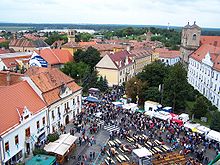 CINEMA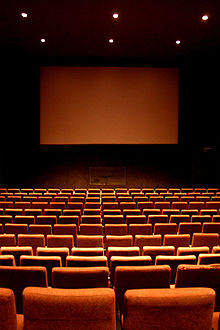 MUSEM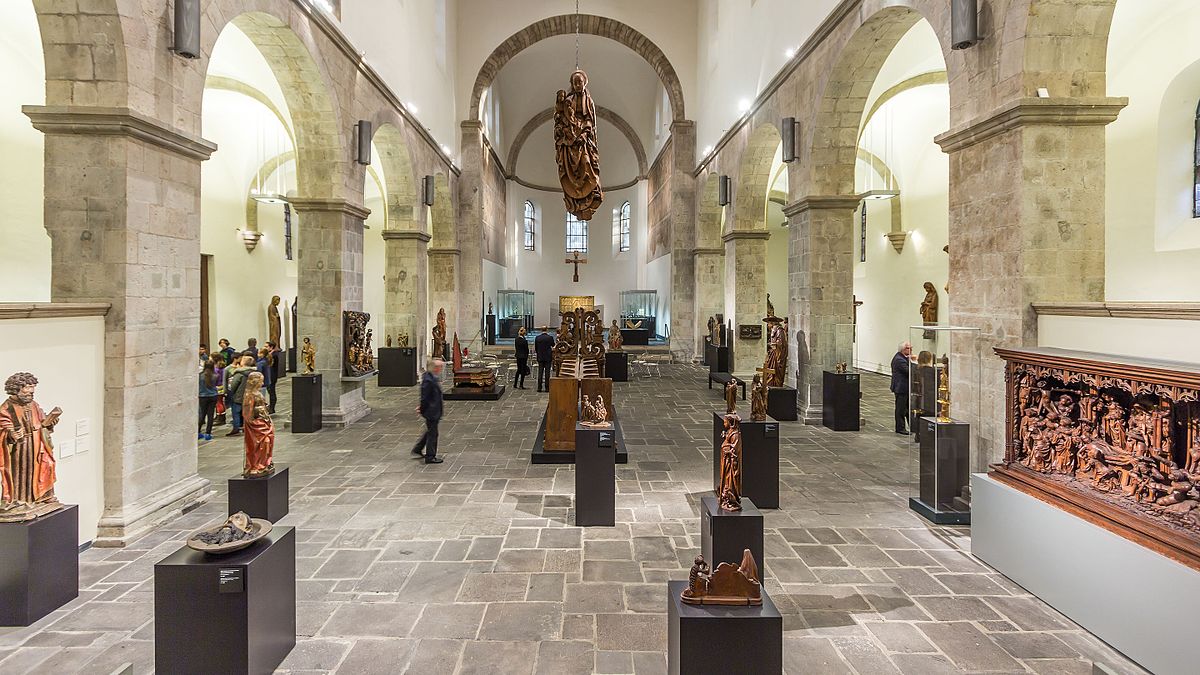 SHOPPING CENTRE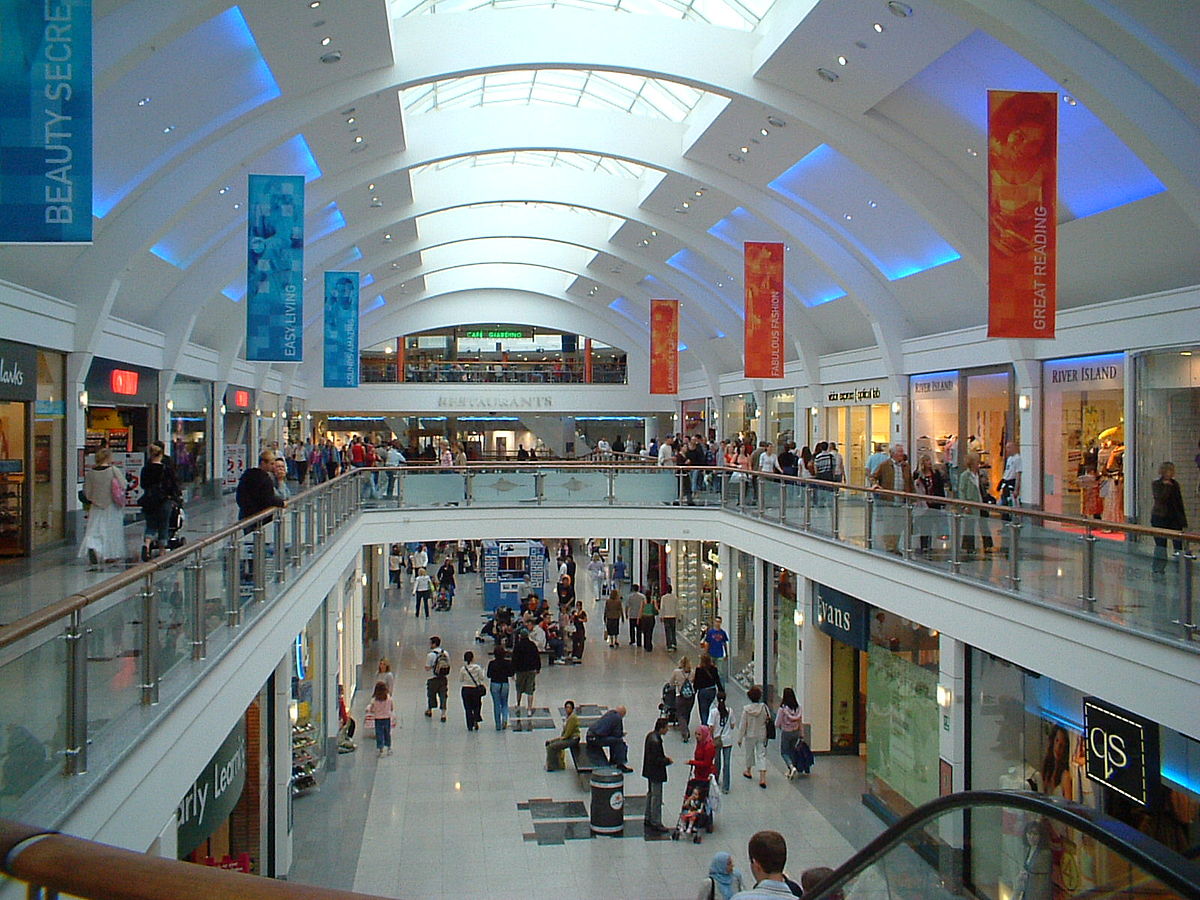 SWIMMING POOL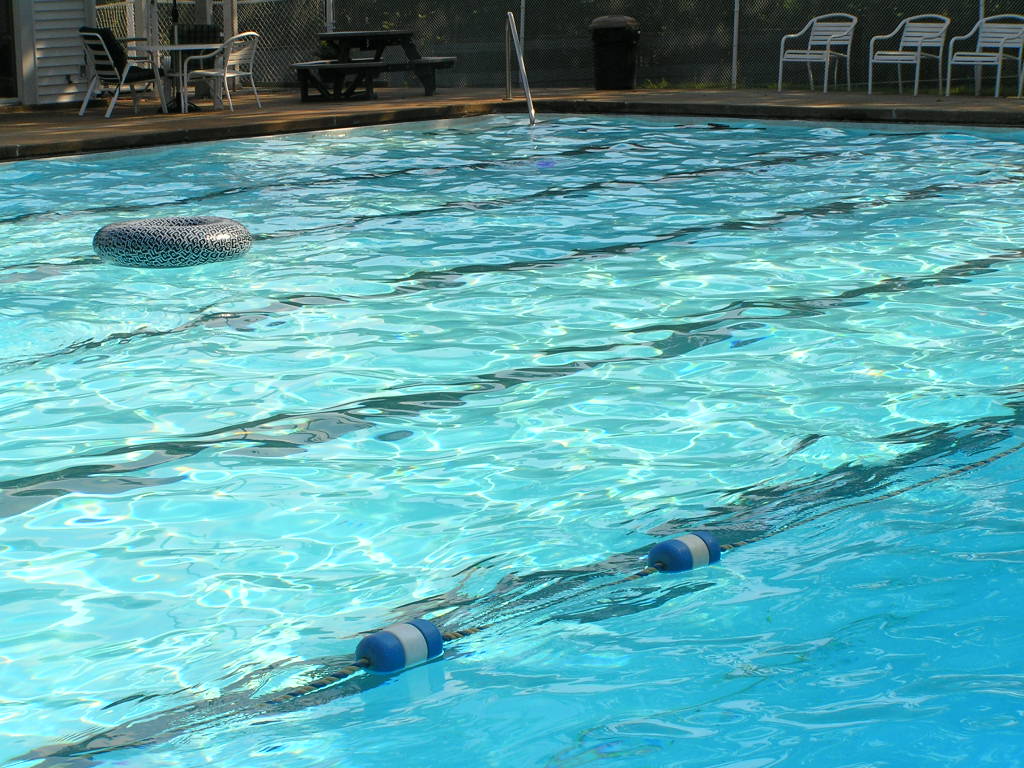 TOY SHOP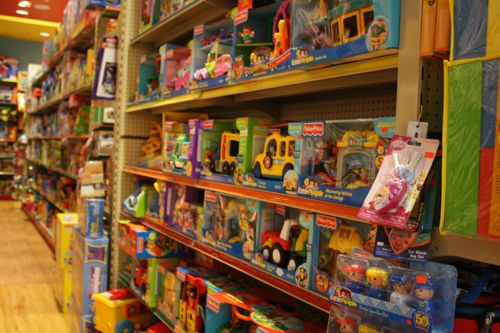 ZOO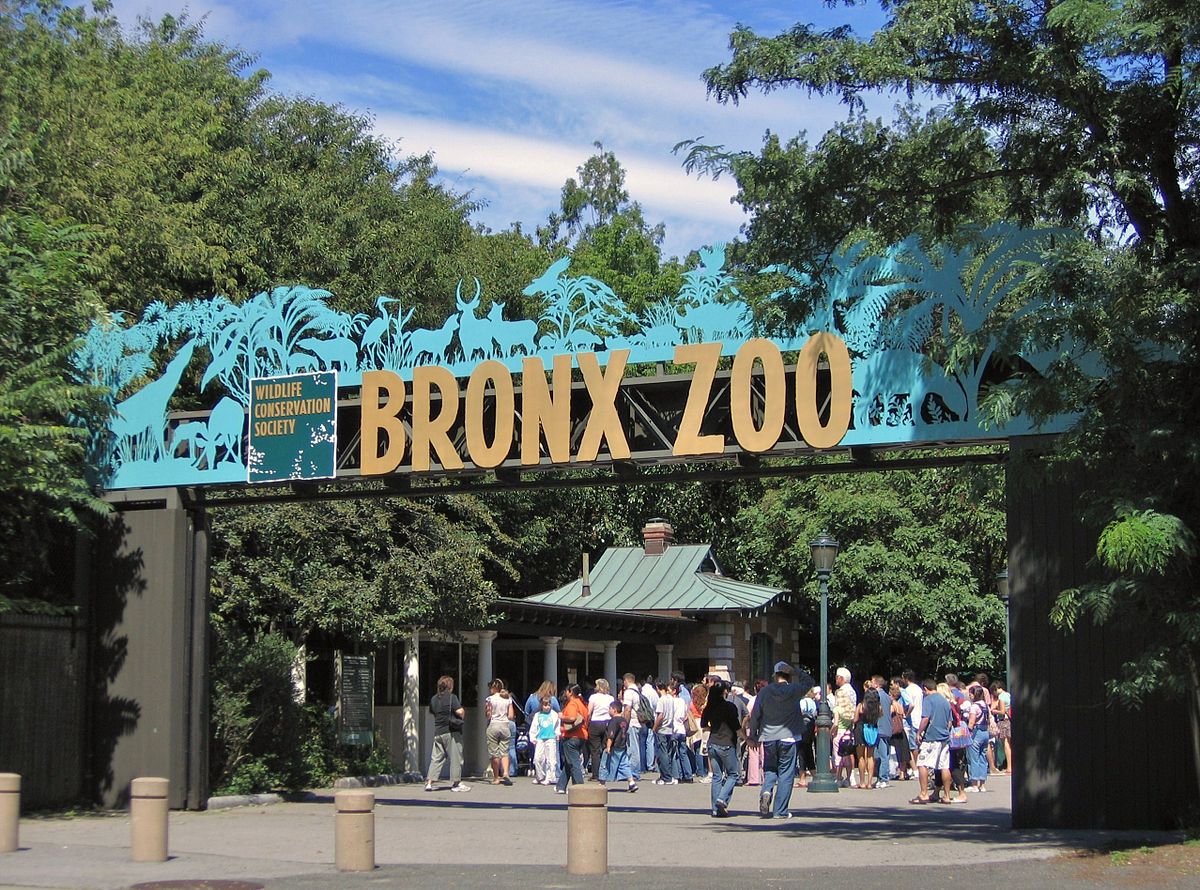 